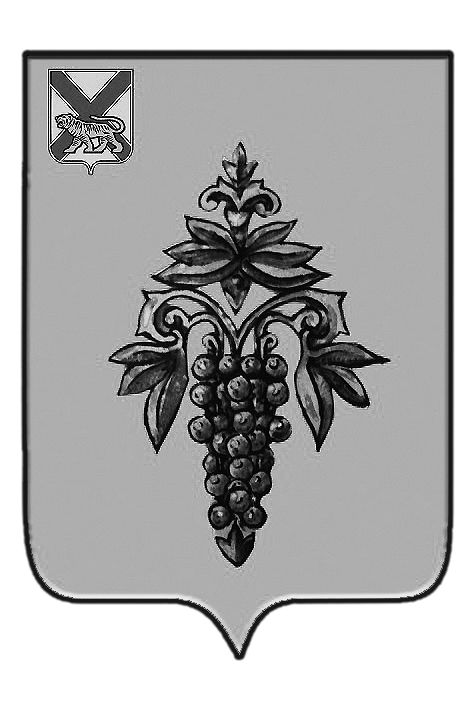 АДМИНИСТРАЦИЯ ЧУГУЕВСКОГО МУНИЦИПАЛЬНОГО ОКРУГА ПРИМОРСКОГО КРАЯ 		ПОСТАНОВЛЕНИЕ17 августа 2023 года	с. Чугуевка	782-НПА О внесении изменений в постановление администрации Чугуевского    муниципального округа от 25 ноября 2022 года № 960-НПА «Об утверждении Порядка предоставления субсидий на возмещение части затрат субъектам малого и среднего предпринимательства Чугуевского муниципального округа, осуществляющим деятельность в сфере социального предпринимательства» В соответствии со статьей 78 Бюджетного кодекса Российской Федерации, Постановлением Правительства Российской Федерации от 18.09.2020 № 1492 «Об общих требованиях к нормативно-правовым актам, муниципальным правовым актам, регулирующим предоставление субсидий, в том числе грантов в форме субсидий, юридическим лицам, индивидуальным предпринимателям, а также физическим лицам – производителям товаров, работ, услуг, и о признании утратившим силу некоторых актов Правительства Российской Федерации и отдельных положений некоторых актов Правительства Российской Федерации», руководствуясь статьей 43 Устава Чугуевского муниципального округа, администрация Чугуевского муниципального округаПОСТАНОВЛЯЕТ:1. Внести изменения в Порядок предоставления субсидий на возмещение части затрат субъектам малого и среднего предпринимательства Чугуевского муниципального округа, осуществляющим деятельность в сфере социального предпринимательства, утвержденный  постановлением администрации Чугуевского    муниципального округа от 25 ноября 2022 года № 960-НПА (далее-Порядок).1.1. Пункт 1.2. раздела 1 Порядка дополнить:1.1.1 подпунктом «в» следующего содержания:                «в) затрат, связанных с приобретением оборудования, мебели, сырья, необходимых для производства продукции и (или) оказания услуг.»;    1.1.2. подпунктом «1.9» следующего содержания:    «1.9. Субсидии предоставляются субъектам малого и среднего предпринимательства на возмещение части затрат, понесенных не ранее 1 января текущего финансового года.».  1.2. В разделе 2 Порядка:1.2.1. пункт 2.3. слова «предшествующего месяцу» исключить;1.2.2. пункт 2.4. изложить в следующей редакции:«2.4. Для получения субсидии участник отбора предоставляет в Уполномоченный орган на бумажном носителе следующие документы:а) заявление по форме, указанной в приложении № 1 к настоящему Порядку;б) согласие на обработку персональных данных по форме, согласно          приложению № 2 к Порядку (за исключением получателей субсидии – юридических лиц);   в) расчет размера субсидии на возмещение части затрат получателям субсидии по форме, согласно приложению № 3 к Порядку;          г) копия паспорта (для индивидуальных предпринимателей) или копии учредительных документов (устав, учредительный договор) (для юридических лиц);         д) выписку из Единого государственного реестра юридических лиц или индивидуальных предпринимателей;       е) оригинал справки налогового органа на дату подачи заявления и документов к нему, подтверждающую отсутствие у получателя субсидии неисполненной обязанности по уплате налогов, сборов, страховых взносов, пеней, штрафов и процентов, подлежащих уплате в соответствии с законодательством Российской Федерации о налогах и сборах;      ж) выписку из реестра дисквалифицированных лиц либо справку об отсутствии запрашиваемой информации, выданные Федеральной налоговой службой Российской Федерации;      з) копия уведомления о признании участника отбора социальным предприятием в соответствии с приказом Министерства экономического развития от 29.11.2019 № 773 «Об утверждении порядка признания субъектов малого и среднего предпринимательства социальным предприятием и порядка формирования перечня субъектов малого и среднего предпринимательства, имеющих статус социального предприятия».2.4.1. В случае, если субсидия предоставляется в целях возмещения части затрат, указанных в пп. «а» п. 1.2. Порядка, то дополнительно к документам, указанным в п. 2.4. Порядка, участник отбора предоставляет:а) копию действующего на дату подачи заявления и документов к нему договора аренды помещения, которое используется получателем субсидии в соответствии с целями п. 1.2 Порядка, а также дополнительные соглашения к такому договору (при наличии), акт приема-передачи помещения (при наличии). Документы, указанные в настоящем подпункте, предоставляются в случае, если помещение принадлежит участнику отбора на праве аренды;б) выписку из единого государственного реестра недвижимости (далее-ЕГРН) на объект недвижимого имущества, которое используется получателем субсидии в соответствии с целями п. 1.2 Порядка (предоставляется в случае, если помещение принадлежит участнику отбора на праве собственности);в) документы, подтверждающие оплату участником отбора арендных платежей за текущий финансовый год.2.4.2. В случае, если субсидия предоставляется в целях возмещения части затрат, указанных в пп. «б» п. 1.2. Порядка, то дополнительно к документам, указанным в п. 2.4. Порядка, участник отбора предоставляет следующие документы, подтверждающие фактически произведенные затраты:а) копии действующих договоров с поставщиками коммунальных услуг (в случае, если участник отбора самостоятельно заключает договоры на предоставление коммунальных услуг в помещении), а также платежные поручения, подтверждающие оплату коммунальных услуг за текущий финансовый год (в случае, если заключен договор с поставщиком коммунальной услуги согласно данному подпункту);б) платежные поручения, подтверждающие оплату коммунальных услуг за помещение за текущий финансовый год (в случае если оплата коммунальных услуг не включена в арендные платежи по договору аренды помещения);  в) копии документов, подтверждающих оплату арендных платежей за текущий финансовый год (в случае, если оплата коммунальных услуг по договору аренды помещения включена в арендные платежи).2.4.3. В случае, если субсидия предоставляется в целях частичного возмещения затрат, указанных в пп. «в» п. 1.2 Порядка, то дополнительно к документам, указанным в п. 2.4 Порядка участник отбора предоставляет следующие документы, подтверждающие фактически произведённые затраты в текущем году:а) копии платежных документов (платежные поручения - с отметкой банка, кассовые чеки) подтверждающие оплату приобретения оборудования, мебели, сырья для производства продукции и оказания услуг. Копии документов, указанные в настоящем пункте Порядка, предоставляются участником отбора вместе с оригиналами для сверки. После сверки указанных документов уполномоченный орган возвращает оригиналы представленных документов участнику отбора.Документы предоставляются лично участником отбора (лицом, имеющим право без доверенности действовать от имени получателя субсидии) или через представителя на основании доверенности, представленные документы должны быть заверены руководителем участника отбора или его уполномоченным представителем и скреплены печатью (при наличии).Наличие в документах подчисток, приписок, зачеркнутых слов и иных не оговоренных в них исправлений, а также повреждений, не позволяющих однозначно истолковать их содержание, не допускается. Ответственность за полноту и достоверность документов, представленных для получения субсидии, несет участник отбора.Копии документов, поступившие от участника отбора, возврату не подлежат.».1.2.2. пункт 2.7. слова «5 рабочих дней» заменить словами «10 рабочих дней». 1.3. В разделе 3 Порядка: 1.3.1. в абзаце 7 пункта 3.5. слова «Приложению № 4» заменить словами «Приложению № 5»;1.3.2. пункт 3.6. изложить в следующей редакции:«3.6. Результатом предоставлении субсидии является:подтверждение статуса социального предпринимателя (предприятия) при его соответствии условиям признания субъекта малого и среднего предпринимательства социальным предпринимателем (предприятием) в соответствии с Федеральным законом от 24.07.2007 № 209-ФЗ «О развитии малого и среднего предпринимательства в Российской Федерации» в течение года, следующего за годом предоставления субсидии и осуществление соответствующего вида деятельности на территории Чугуевского муниципальногоокруга;           недопущение возникновения неисполненной обязанности по уплате налогов, сборов и иных платежей, подлежащих уплате в бюджетную систему Российской Федерации.».             2. Настоящее постановление вступает в силу со дня его официального опубликования и подлежит размещению на официальном сайте Чугуевского муниципального округа в информационно-телекоммуникационной сети «Интернет».           3. Контроль за исполнением настоящего постановления возложить на первого заместителя главы администрации Чугуевского муниципального округа. И.о. главы администрации Чугуевского муниципального округа 	                                    Н. В. Кузьменчук